新型コロナウイルス感染症における院内感染対策研修動画についてのお知らせ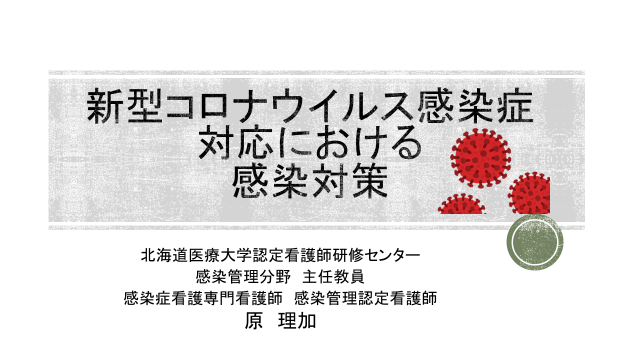 医療従事者の方を対象に、YouTubeで研修動画を公開しています。視聴時間：１８分北海道の医務薬務課のホームページのリンクからも視聴可能です。ぜひご覧下さい。YouTubeのURL：https://youtu.be/2lWWoy9chjg北海道医務薬務課のホームページ：http://www.pref.hokkaido.lg.jp/hf/iyk/kennsyuudouga.htmお問い合わせ先：北海道保健福祉部地域医療推進局医務薬務課医務係011-231-4111（内線：25-351）